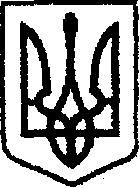 У К Р А Ї Н Ачернігівська обласна державна адміністраціяУПРАВЛІННЯ КАПІТАЛЬНОГО БУДІВНИЦТВАН А К А Звід 15 вересня 2023 року                      Чернігів	                                           № 125 Про затвердженняпаспорту бюджетноїпрограми обласногобюджету на 2023 рікВідповідно до частини 8 статті 20 Бюджетного кодексу України, наказу Міністерства фінансів України від 26.08.2014 № 836 «Про деякі питання запровадження програмно-цільового методу складання та виконання місцевих бюджетів», зареєстрованого в Міністерстві юстиції України 10.09.2014 № 1103/25880 (зі змінами), розпорядження Кабінету Міністрів України від 11.03.2022 № 252 «Деякі питання формування та виконання місцевих бюджетів у період воєнного стану» (зі змінами), розпорядження Кабінету Міністрів України від 16.06.2023 № 534-р «Про виділення коштів з фонду ліквідації наслідків збройної агресії» (зі змінами, внесеними розпорядженням Кабінету Міністрів України від 09.08.2023 року № 688-р), розпорядження начальника Чернігівської обласної військової адміністрації від 23.12.2022 № 477 «Про обласний бюджет Чернігівської області на 2023 рік (код бюджету 2510000000)» та  розпорядження начальника Чернігівської обласної військової адміністрації від 14.09.2023 № 605 «Про внесення змін до обласного бюджету на 2023 рік»н а к а з у ю:Затвердити паспорт бюджетної програми обласного бюджету на 2023 рік за КПКВК 1517372 «Реалізація проектів (заходів) з відновлення освітніх установ та закладів, пошкоджених/знищених внаслідок збройної агресії, за рахунок коштів місцевих бюджетів», що додається.Начальник                                                                             Ярослав СЛЄСАРЕНКО                        